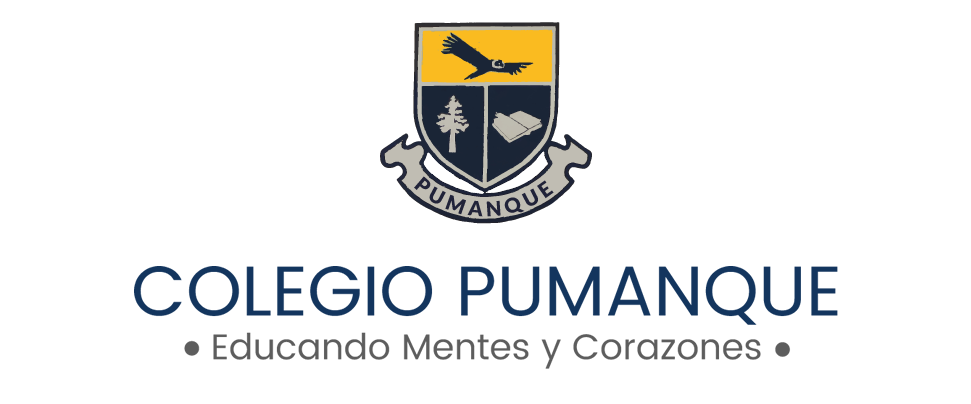 Altos de la Paloma Lote k-1, Puerto Montt, Los Lagos  / R.B.D 40316-4Teléfono: +56 652772250 ASIGNATURA:  Lenguaje artísticoProfesor :María Violeta Riverataller artístico octubreAltos de la Paloma Lote k-1, Puerto Montt, Los Lagos  / R.B.D 40316-4Teléfono: +56 652772250 ASIGNATURA:  Lenguaje artísticoProfesor :María Violeta Riverataller artístico octubre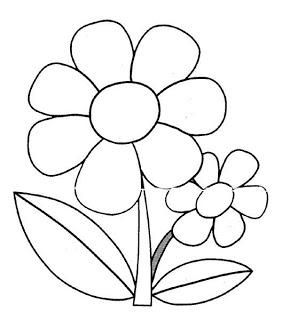 Altos de la Paloma Lote k-1, Puerto Montt, Los Lagos  / R.B.D 40316-4Teléfono: +56 652772250 ASIGNATURA:  Lenguaje artísticoProfesor :María Violeta Riverataller artístico octubreAltos de la Paloma Lote k-1, Puerto Montt, Los Lagos  / R.B.D 40316-4Teléfono: +56 652772250 ASIGNATURA:  Lenguaje artísticoProfesor :María Violeta Riverataller artístico octubre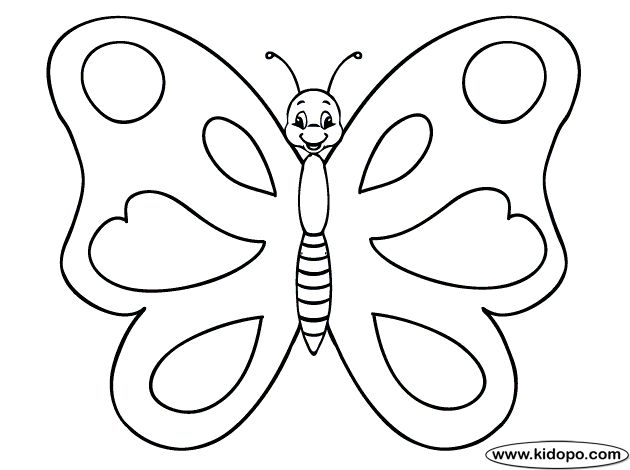 Altos de la Paloma Lote k-1, Puerto Montt, Los Lagos  / R.B.D 40316-4Teléfono: +56 652772250 ASIGNATURA:  Lenguaje artísticoProfesor :María Violeta Riverataller artístico octubreAltos de la Paloma Lote k-1, Puerto Montt, Los Lagos  / R.B.D 40316-4Teléfono: +56 652772250 ASIGNATURA:  Lenguaje artísticoProfesor :María Violeta Riverataller artístico octubre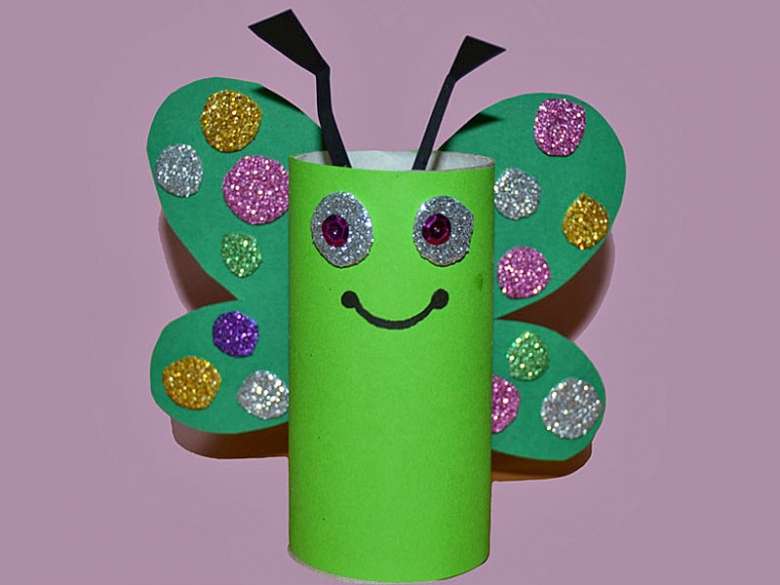 Altos de la Paloma Lote k-1, Puerto Montt, Los Lagos  / R.B.D 40316-4Teléfono: +56 652772250 ASIGNATURA:  Lenguaje artísticoProfesor :María Violeta Riverataller artístico octubreAltos de la Paloma Lote k-1, Puerto Montt, Los Lagos  / R.B.D 40316-4Teléfono: +56 652772250 ASIGNATURA:  Lenguaje artísticoProfesor :María Violeta Riverataller artístico octubre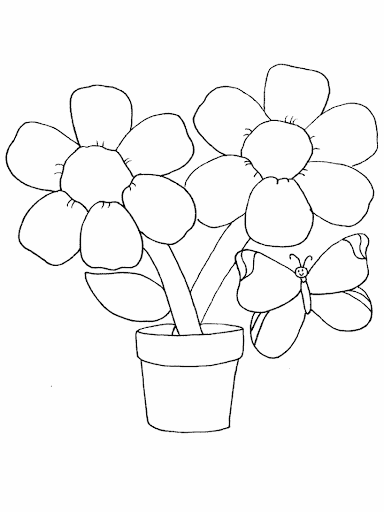 Curso: Pre kínderFecha:05-10-21Objetivo de aprendizajeIndicadores de EvaluaciónOA 7. Representar a través del dibujo, sus ideas, intereses y experiencias, incorporando detalles a las figuras humanas y a objetos de su entorno, ubicándolos en parámetros básicos de organización espacial (arriba/abajo, dentro/fuera).Se expresa a través del dibujo o pintado.Incorpora detalles a sus trabajos artísticos.Participa con agrado en la actividad online.Instrucciones:Trabajo del libro conozco y aprendo astoreca pagina 40 y 41Ordenar frutas Los pies del ciempiés.Exponer a tus compañerosCurso: Pre kínderFecha:07-10-21Objetivo de aprendizajeIndicadores de EvaluaciónOA 7. Representar a través del dibujo, sus ideas, intereses y experiencias, incorporando detalles a las figuras humanas y a objetos de su entorno, ubicándolos en parámetros básicos de organización espacial (arriba/abajo, dentro/fuera).Se expresa a través del dibujo o pintado.Incorpora detalles a sus trabajos artísticos.Participa con agrado en la actividad online.Instrucciones:Ppt de la primaveraLamina de la primaveraMateriales Confección de un macetero con flores: lápices de colores, papel lustre, pegamento pincho, almohadilla de plumavickExponer a tus compañerosCurso: Pre kínderFecha:12-10-21Objetivo de aprendizajeIndicadores de EvaluaciónOA 7. Representar a través del dibujo, sus ideas, intereses y experiencias, incorporando detalles a las figuras humanas y a objetos de su entorno, ubicándolos en parámetros básicos de organización espacial (arriba/abajo, dentro/fuera).Se expresa a través del dibujo o pintado.Incorpora detalles a sus trabajos artísticos.Participa con agrado en la actividad online.Instrucciones:Trabajo del libro conozco y aprendo astoreca pagina 42 y 43Cuantas chinitas en la hojaTulipanes de papel lustre materiales: papel lustre pequeño pegamento y lápices de colores.Exponer a tus compañerosCurso: Pre kínderFecha:14-10-21Objetivo de aprendizajeIndicadores de EvaluaciónOA 7. Representar a través del dibujo, sus ideas, intereses y experiencias, incorporando detalles a las figuras humanas y a objetos de su entorno, ubicándolos en parámetros básicos de organización espacial (arriba/abajo, dentro/fuera).Se expresa a través del dibujo o pintado.Incorpora detalles a sus trabajos artísticos.Participa con agrado en la actividad online.Instrucciones:Ppt de la primaveraLamina de la mariposaMateriales Confección de la mariposa: papel de volantín de colores mínimo 3 colores, tijeras, pegamentoExponer a tus compañerosCurso: Pre kínderFecha:19-10-21Objetivo de aprendizajeIndicadores de EvaluaciónOA 7. Representar a través del dibujo, sus ideas, intereses y experiencias, incorporando detalles a las figuras humanas y a objetos de su entorno, ubicándolos en parámetros básicos de organización espacial (arriba/abajo, dentro/fuera).Se expresa a través del dibujo o pintado.Incorpora detalles a sus trabajos artísticos.Participa con agrado en la actividad online.Instrucciones:Trabajo del libro conozco y aprendo astoreca pagina 44 y 45Necesidades humanasContemos la tortilla corredoraExponer a tus compañerosCurso: Pre kínderFecha:21-10-21Objetivo de aprendizajeIndicadores de EvaluaciónOA 7. Representar a través del dibujo, sus ideas, intereses y experiencias, incorporando detalles a las figuras humanas y a objetos de su entorno, ubicándolos en parámetros básicos de organización espacial (arriba/abajo, dentro/fuera).Se expresa a través del dibujo o pintado.Incorpora detalles a sus trabajos artísticos.Participa con agrado en la actividad online.Instrucciones:Mariposa:Materiales: cono de confort, papel lustre, pegamento, cartulina, lápices scripto, gama eva con glilter (brillo).Exponer a tus compañerosCurso: Pre kínderFecha:26-10-21Objetivo de aprendizajeIndicadores de EvaluaciónOA 7. Representar a través del dibujo, sus ideas, intereses y experiencias, incorporando detalles a las figuras humanas y a objetos de su entorno, ubicándolos en parámetros básicos de organización espacial (arriba/abajo, dentro/fuera).Se expresa a través del dibujo o pintado.Incorpora detalles a sus trabajos artísticos.Participa con agrado en la actividad online.Instrucciones:Trabajo del libro conozco y aprendo astoreca pagina 46 y 47Que va a pasar Mis emociones asustado y agradecido.Contemos la tortilla corredoraExponer a tus compañerosCurso: Pre kínderFecha:28-10-21Objetivo de aprendizajeIndicadores de EvaluaciónOA 7. Representar a través del dibujo, sus ideas, intereses y experiencias, incorporando detalles a las figuras humanas y a objetos de su entorno, ubicándolos en parámetros básicos de organización espacial (arriba/abajo, dentro/fuera).Se expresa a través del dibujo o pintado.Incorpora detalles a sus trabajos artísticos.Participa con agrado en la actividad online.Instrucciones:floresMateriales: tempera de colores, pincel, vaso con agua, pañoExponer a tus compañeros